Zobrazovací zařízeníZobrazovací soustava je tvořena dvěma základními prvky:zobrazovací adaptér, který tvoří obraz (grafická karta nebo video karta)adaptér kam se vytvořený obraz přenášíRežimy práce:Grafický režim: Data jsou zobrazovány po jednotlivých bodech (pixelech). Rozlišení udává kolik bodů je schopen zobrazovat horizontálně/vertikálně na obrazovce.Textový režim - Text User Interface, zkratka TUI:Zastaralý (typický pro staré programy určené k práci s operačním systémem), rychlý HW nenáročný režim. Obrazovka je rastrovaná na pole, kde se zobrazí znaky. Tyto znaky jsou předem definované pomocí matic bodů a jejich přehled se označuje jako ASCII tabulkaTypy monitorů CRT – Cathod Ray TubePrincip – Elektronové paprsky jsou vystřelovány z elektronového děla (barevné tří děla – RGB). Vychylovací cívky správně usměrní svazek paprsků, aby prošli před dopadem maskou. Maska zajistí, že paprsky dopadnou na správné místo v tzv. luminiscenční vrstvě.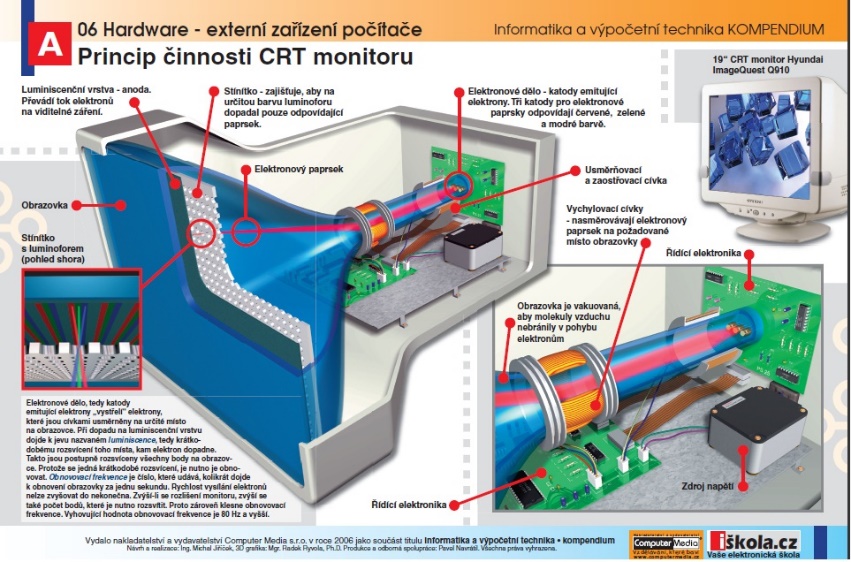 Uhlopříčky běžně používaných monitorů od 14 '' do 22 ''obnovovací frekvence - udává jak rychle dokáže monitor překreslit všechny pixely (85/100Hz)rozlišení - počet zobrazitelných pixelů, udává se jako počet pixelů na řádku krát počet řádků, většinou je poměr šířky a výšky obrazovky 4:3 800 × 600, 1024 × 768, 1280 × 1024, 1600 × 1280 - optimální rozlišení pro příslušné délky úhlopříčkyVýhody barevná věrnostpozorovací uhly Nevýhodyrozměry hmotnostspotřeba elektřinyLCD – Liquid Crystal Display (displej z tekutých krystalů)Výhodylepší kvalita obrazu malá spotřeba energiemenší rozměryNevýhodyproblém se zobrazováním černé barvyPrincip – je založen na natáčení tekutých krystalů, z nich jsou složeny jednotlivé obrazové buňky (displej musí být podsvícen)Připojení v současní době podporuje většina LCD připojení přes:D-SUBDVIDoba odezvy rychlost natočení tekutého krystaluoptimální do 35 ms, obvykle kolem 25 msNejprodávanější značky LCD:LG					PanasonicPhilipsSamsungAcerBenQDellPlazmová obrazovka – plasma, vysoce jonizovaný plyn, 4 skupenstvý, z neutrálního atomů se zahřátím uvolní e-=jonizace, plyn se stane vodivýmplasma lepší barvy a kontrastRozlišení 4:3 - digi fotka,16:9 - film,16:10 - lepší monitory, pro profi práci = poměr stran 1920x1080 FullHDDataprojektory – Světelný výkon se udává v ANSI lumenech, čím je vyšší tím je promítaný obraz jasnější a kvalitnější3000 ANSIProjekční vzdálenost - v domácích podmínkách se pohybuje kolem 3 - 5 metrů, obecně výrobce uvádí 1–12 metrů.projekční kalkulátor = umožňuje pro vybraný model projektoru vypočítat velikost obrazu při dané vzdálenostiNevýhodyživotnost lampyodrážené svetloRozhraní - konektory pro připojení zdrojů videosignálu: CANON, DVI, CINCH, BNC, mini-DIN. Dnes se postupně stává standardem připojení přes LAN (RJ-45), HDMI a Wi-fiKontrast - poměr nejsvětlejšího a nejtmavšího boduPower managment = řízení spotřebyje to schopnost zařízení režimů a technologií pro snížení spotřeby energie nebo úplné vypnutí jednotlivých komponentů počítače. Úsporný režim, režim spánku.Používané barevné hloubky1bitová barva (21 = 2 barvy) také označováno jako Mono Color (nejpoužívanější je, že bit 0 = černá a bit 1 = bílá )4bitová barva (24 = 16 barev)8bitová barva (28 = 256 barev)15bitová barva (215 = 32 768 barev) také označováno jako Low Color16bitová barva (216 = 65 536 barev) také označováno jako High Color24bitová barva (224 = 16 777 216 barev) také označováno jako True Color32bitová barva (232 = 4 294 967 296 barev) také označováno jako Super True Color (někdy také jako True Color)48bitová barva (248 = 281 474 976 710 656 = 281,5 biliónů barev) také označováno jako Deep ColorWiDi - Wireless Display technologie od Inteluposkytuje uživatelům sdílet muziku, fotky, filmy bezdrátověMiracast bezdrátové připojení, které využívá WifiErgonomická pravidla: 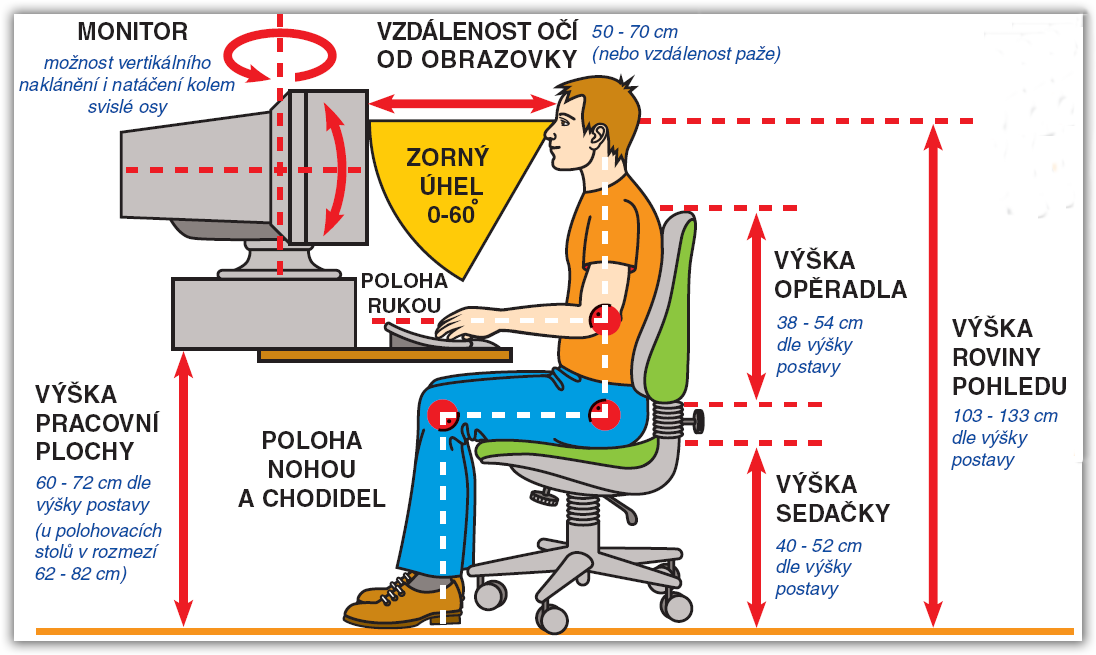 